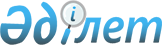 ІІІ шақырылған Қарағанды қалалық мәслихатының 2006 жылғы 15 желтоқсандағы XLII сессиясының "Қарағанды қаласының 2007 жылға арналған бюджеті туралы" N 5 шешіміне өзгертулер мен толықтырулар енгізу туралы
					
			Күшін жойған
			
			
		
					Қарағанды қалалық мәслихатының III шақырылған LII сессиясының 2007 жылғы 18 шілдедегі N 10 шешімі. Қарағанды облысы Қарағанды қаласы әділет басқармасында 2007 жылғы 16 тамызда N 8-1-59 тіркелді. Мерзімінің өтуіне байланысты қолданылуы тоқтатылды (Қарағанды қалалық мәслихат хатшысының 2011 жылғы 12 мамырдағы N 2-9/224 хатымен)      Ескерту. Мерзімінің өтуіне байланысты қолданылуы тоқтатылды (Қарағанды қалалық мәслихат хатшысының 2011.05.12 N 2-9/224 хатымен).       

Қазақстан Республикасының Бюджет кодексіне, Қазақстан Республикасының "Қазақстан Республикасындағы жергілікті мемлекеттік басқару туралы" Заңына сәйкес қалалық мәслихат ШЕШІМ ЕТТІ:       

1. ІІІ шақырылған Қарағанды қалалық мәслихатының 2006 жылғы 15 желтоқсандағы XLII сессиясының "Қарағанды қаласының 2007 жылға арналған бюджеті туралы" N 5 шешіміне (нормативтiк құқықтық кесiмдердi мемлекеттiк тiркеу тiзiлiмiндегі тіркелген нөмірі - 8-1-46), "Взгляд на события" газетінде 2006 жылғы 20 желтоқсанда N 69 (185) жарияланған), ІІІ шақырылған Қарағанды қалалық мәслихатының 2007 жылғы 10 қаңтардағы XLIV сессиясының "ІІІ шақырылған Қарағанды қалалық мәслихатының 2006 жылғы 15 желтоқсандағы XLII сессиясының "Қарағанды қаласының 2007 жылға арналған бюджеті туралы" N 5 шешіміне өзгертулер мен толықтырулар енгізу туралы" N 3 шешімімен(нормативтiк құқықтық кесiмдердi мемлекеттiк тiркеу тiзiлiмiндегі тіркелген нөмірі - 8-1-48), "Взгляд на события" газетінде 2007 жылғы 14 ақпанында N 18 (206) жарияланған), ІІІ шақырылған Қарағанды қалалық мәслихатының 2007 жылғы 11 сәуірдегі XLVІІ сессиясының "ІІІ шақырылған Қарағанды қалалық мәслихатының 2006 жылғы 15 желтоқсандағы XLII сессиясының "Қарағанды қаласының 2007 жылға арналған бюджеті туралы" N 5 шешіміне өзгертулер мен толықтырулар енгізу туралы" N 3 шешімімен (нормативтiк құқықтық кесiмдердi мемлекеттiк тiркеу тiзiлiмiндегі тіркелген нөмірі - 8-1-54), "Взгляд на события" газетінде 2007 жылғы 9 мамырында N 51 (239) жарияланған) өзгертулер мен толықтырулар енгізілген, келесі өзгертулер мен толықтырулар енгізілсін:

      1) 1 тармақтағы:

      1) тармақшадағы:

      "18 567 377" сандары "18 889 385" сандарына ауыстырылсын;

      "11 334 101" сандары "11 314 692" сандарына ауыстырылсын;

      "4 957 865" сандары "5 299 282" сандарына ауыстырылсын;

      2) тармақшадағы:

      "18 536 928" сандары "18 734 706" сандарына ауыстырылсын;

      3) тармақшадағы:

      "30 449" сандары "154 679" сандарына ауыстырылсын;

      4) тармақшадағы:

      "405 889" сандары "530 119" сандарына ауыстырылсын;

      "425 000" сандары "549 230" сандарына ауыстырылсын;

      2) 3 тармақтағы:

      "4 957 865" сандары "5 299 282" сандарына ауыстырылсын;

      "149 992" сандары "200 143" сандарына ауыстырылсын;

      "1 927 104" сандары "2 047 579" сандарына ауыстырылсын;

      "1 105 669" сандары "1 095 750" сандарына ауыстырылсын;

      10 абзац алып тасталсын;

      "425 000" сандары "525 000" сандарына ауыстырылсын;

      "3427" сандары "309" сандарына ауыстырылсын;

      "23001" сандары "24 164" сандарына ауыстырылсын;

      жиырма төртінші, жиырма бесінші абзацтарда:

      "." тыныс белгілері ";" тыныс белгілеріне ауыстырылсын;

      келесі мазмұндағы сөздермен толықтырылсын:

      "бюджетке түскен түсімдердің шығындарын төлеу 19 409 мың тең;

      білім саласында мемлекеттік жүйенің жаңа технологияларын енгізу 70256 мың теңге.";

      3) 6-2 тармақтағы:

      "149 992" сандары "200 143" сандарына ауыстырылсын;

      4) 6-5 тармақтағы:

      "1 927 104" сандары "2 047 579" сандарына ауыстырылсын;

      5) 6-7 тармақтағы:

      "1 105 669" сандары "1 095 750" сандарына ауыстырылсын;

      6) 6-8 тармағы алынып тасталсын;

      7) 6-9 тармақтағы:

      "425 000" сандары "525 000" сандарына ауыстырылсын;

      8) 6-19 тармақтағы:

      "3 427" сандары "309" сандарына ауыстырылсын;

      9) 6-20 тармақтағы:

      "23 001" сандары "24 164" сандарына ауыстырылсын;

      10) келесі мазмұндағы 6-25 тармағымен толықтырылсын:

      "6-25. қалалық бюджет шығындарының құрамында білім саласында мемлекеттік жүйенің жаңа технологияларын енгізуге 70 256 мың теңге сомада нысаналы трансферттер қарастырылғаны ескерілсін.";

      11) 9 тармақтағы:

      "94 653" сандары "103 815" сандарына ауыстырылсын;

      12) көрсетілген шешімнің 1, 2, 3, 4-1 қосымшалары осы шешімнің 1, 2, 3, 4 қосымшаларына сәйкес жаңа редакцияда жазылсын.

       

2. Осы шешім 2007 жылдың 1 қаңтарынан бастап қолданысқа енеді.       III шақырылған қалалық мәслихаттың

      кезекті LII сессиясының төрайымы           Е. Сарсембаева      Қалалық мәслихат хатшысы                   Қ. Бексұлтанов

2007 жылғы 18 шілдедегі 

N 10 шешіміне 1 қосымша 2006 жылғы 15 желтоқсандағы 

N 5 шешіміне 1 қосымша  Қарағанды қаласының 2007 жылға арналған бюджетіІІІ. Операциялық сальдо                                154679 

2007 жылғы 18 шілдедегі 

N 10 шешіміне 2 қосымша 2006 жылғы 15 желтоқсандағы 

N 5 шешіміне 2 қосымша  Инвестициялық жобаларды іске асыруға бағытталған, 2007 жылға арналған Қарағанды қаласының бюджеттік даму бағдарламаларының тізбесі

2007 жылғы 18 шілдедегі 

N 10 шешіміне 3 қосымша 2006 жылғы 15 желтоқсандағы 

N 5 шешіміне 3 қосымша  Қарағанды қаласының Қазыбек би атындағы және Октябрь аудандарының 2007 жылға арналған бюджеттік бағдарламалары

2007 жылғы 18 шілдедегі 

N 10 шешіміне 4 қосымша 2006 жылғы 15 желтоқсандағы 

N 5 шешіміне 4-1 қосымша  Мүгедектерді оңалту жеке бағдарламасына сәйкес мұқтаж мүгедектерді арнайы гигиеналық құралдармен қамтамасыз етуге және ымдау тілі мамандарының, жеке көмекшілердің қызмет көрсетулеріне ағымдағы нысаналы трансферттер мың теңге
					© 2012. Қазақстан Республикасы Әділет министрлігінің «Қазақстан Республикасының Заңнама және құқықтық ақпарат институты» ШЖҚ РМК
				Санаты Санаты Санаты Санаты Сома, мың теңге Сыныбы Сыныбы Сыныбы Сома, мың теңге Ішкі сыныбы Ішкі сыныбы Сома, мың теңге Атауы 1 2 3 4 5 1. Кірістер 18889385 1 Салықтық түсімдер 11314692 01 Табыс салығы 5528143 2 Жеке табыс салығы 5528143 03 Әлеуметтiк салық 2482755 1 Әлеуметтік салық 2482755 04 Меншiкке салынатын салықтар 1879079 1 Мүлiкке салынатын салықтар 1188110 3 Жер салығы 347268 4 Көлiк құралдарына салынатын салық 343701 05 Тауарларға, жұмыстарға және қызметтерге салынатын iшкi салықтар 1173610 2 Акциздер 544526 3 Табиғи және басқа ресурстарды пайдаланғаны үшiн түсетiн түсiмдер 344057 4 Кәсiпкерлiк және кәсiби қызметтi жүргiзгенi үшiн алынатын 285027 08 Заңдық мәнді іс-әрекеттерді жасағаны  және (немесе) құжаттар бергені үшін оған уәкілеттігі бар мемлекеттік органдар немесе лауазымды адамдар алатын міндетті 251105 1 Мемлекеттік баж 251105 2 Салықтық емес түсiмдер 58938 01 Мемлекет меншігінен түсетін түсімдер 31537 1 Мемлекеттік кәсiпорындардың таза кірiсi бөлігіндегі түсімдер 7600 5 Мемлекет меншiгіндегі мүлiктi жалға беруден түсетін кірістер 23937 02 Мемлекеттік бюджеттен қаржыландырылатын мемлекеттік мекемелердің тауарларды (жұмыстарды, қызметтерді) өткізуінен түсетін түсімдер 6364 1 Мемлекеттік бюджеттен қаржыландырылатын мемлекеттік мекемелердің тауарларды (жұмыстарды, қызметтерді) өткізуінен түсетін түсімдер 6364 03 Мемлекеттік бюджеттен қаржыландырылатын мемлекеттік мекемелер ұйымдастыратын мемлекеттік сатып алуды өткізуден түсетін ақша түсімдері 39 1 Мемлекеттік бюджеттен қаржыландырылатын мемлекеттік мекемелер ұйымдастыратын мемлекеттік сатып алуды өткізуден түсетін ақша түсімдері 39 04 Мемлекеттік бюджеттен қаржыландырылатын, сондай-ақ Қазақстан Республикасы Ұлттық Банкінің бюджетінен (шығыстар сметасынан) ұсталатын және қаржыландырылатын мемлекеттік мекемелер салатын айыппұлдар, өсімпұлдар, 606 1 Мемлекеттік бюджеттен қаржыландырылатын, сондай-ақ Қазақстан Республикасы Ұлттық Банкінің бюджетінен (шығыстар сметасынан) ұсталатын және қаржыландырылатын мемлекеттік мекемелер салатын айыппұлдар, өсімпұлдар, 606 06 Басқа да салықтық емес түсiмдер 20392 1 Басқа да салықтық емес түсiмдер 20392 3 Негізгі капиталды сатудан түсетін түсімдер 2216473 01 Мемлекеттік мекемелерге бекітілген мемлекеттік мүлікті сату 1208769 1 Мемлекеттік мекемелерге бекітілген мемлекеттік мүлікті сату 1208769 03 Жердi және материалдық емес активтердi сату 1007704 1 Жерді сату 979168 2 Материалдық емес активтерді сату 28536 4 Трансферттердің түсімдері 5299282 02 Мемлекеттік басқарудың жоғары тұрған органдарынан түсетін трансферттер 5299282 2 Облыстық бюджеттен түсетін трансферттер 5299282 Функционалдық топ Функционалдық топ Функционалдық топ Функционалдық топ Функционалдық топ Сома, мың теңге Кіші функция Кіші функция Кіші функция Кіші функция Сома, мың теңге Бюджеттік бағдарламалардың әкiмшiсi Бюджеттік бағдарламалардың әкiмшiсi Бюджеттік бағдарламалардың әкiмшiсi Сома, мың теңге Бағдарлама Бағдарлама Сома, мың теңге Атауы Сома, мың теңге 1 2 3 4 5 6 II. Шығындар 18734706 1 Жалпы сипаттағы мемлекеттiк қызметтер 347978 01 Мемлекеттiк басқарудың жалпы функцияларын орындайтын өкiлдi, атқарушы және басқа органдар 267432 112 Аудан (облыстық маңызы бар қала) мәслихатының аппараты 22858 001 Аудан (облыстық маңызы бар қала) мәслихатының қызметін қамтамасыз ету 22858 122 Аудан (облыстық маңызы бар қала) әкімінің аппараты 146347 001 Аудан (облыстық маңызы бар қала) әкімінің қызметін қамтамасыз ету 146347 123 Қаладағы аудан, аудандық маңызы бар қала, кент, ауыл (село), ауылдық (селолық) округ әкімінің аппараты 98227 001 Қаладағы ауданның, аудандық маңызы бар қаланың, кенттің, ауылдың (селоның), ауылдық (селолық) округтің әкімі аппаратының қызметін қамтамасыз ету 98227 02 Қаржылық қызмет 55644 452 Ауданның (облыстық маңызы бар қаланың) қаржы бөлімі 55644 001 Қаржы бөлімінің қызметін қамтамасыз ету 22688 003 Салық салу мақсатында мүлікті бағалауды жүргізу 3692 011 Коммуналдық меншікке түскен мүлікті есепке алу, сақтау, бағалау және сату 29264 05 Жоспарлау және статистикалық қызмет 24902 453 Ауданның (облыстық маңызы бар қаланың) экономика және бюджеттік жоспарлау бөлімі 24902 001 Экономика және бюджеттік жоспарлау бөлімнің қызметін қамтамасыз ету 24902 2 Қорғаныс 15338 01 Әскери мұқтаждар 15338 122 Аудан (облыстық маңызы бар қала) әкімінің аппараты 15338 005 Жалпыға бірдей әскери міндетті атқару шеңберіндегі іс-шаралар 15338 3 Қоғамдық тәртіп, қауіпсіздік, құқықтық, сот, қылмыстық-атқару қызметі 102094 01 Құқық қорғау қызметi 102094 458 Ауданның (облыстық маңызы бар қаланың) тұрғын үй-коммуналдық шаруашылығы, жолаушылар көлігі және автомобиль жолдары бөлімі 102094 021 Елді мекендерде жол жүру қозғалысын реттеу бойынша жабдықтар мен құралдарды пайдалану 102094 4 Бiлiм беру 5158540 01 Мектепке дейiнгi тәрбие және оқыту 715339 464 Ауданның (облыстық маңызы бар қаланың) білім беру бөлімі 715339 009 Мектепке дейінгі тәрбие ұйымдарының қызметін қамтамасыз ету 715339 02 Жалпы бастауыш, жалпы негізгі, жалпы орта бiлiм беру 4412467 464 Ауданның (облыстық маңызы бар қаланың) білім беру бөлімі 4412467 003 Жалпы білім беру 4058061 005 Ауданның (облыстық маңызы бар қаланың) мемлекеттiк бiлiм беру ұйымдары үшiн оқулықтармен оқу-әдiстемелiк кешендерді сатып алу және жеткiзу 62463 006 Балалар мен жас өспірімдер үшін қосымша білім беру 221301 007 Аудандық (қалалық) ауқымдағы мектеп олимпиадаларын және мектептен тыс іс-шараларды өткiзу 386 010 Білім беру саласындағы мемлекеттік жүйенің жаңа технологияларын енгізу 70256 09 Бiлiм беру саласындағы өзге де қызметтер 30734 464 Ауданның (облыстық маңызы бар қаланың) білім беру бөлімі 30734 001 Білім беру бөлімінің қызметін қамтамасыз ету 16420 116 Электрондық үкімет шеңберінде адами капиталды дамыту 14314 6 Әлеуметтiк көмек және әлеуметтiк қамсыздандыру 882674 02 Әлеуметтiк көмек 822910 451 Ауданның (облыстық маңызы бар қаланың) жұмыспен қамту және әлеуметтік бағдарламалар бөлімі 427396 002 Еңбекпен қамту бағдарламасы 40452 005 Мемлекеттік атаулы әлеуметтік көмек 52000 006 Тұрғын үй көмегі 8547 007 Жергілікті өкілетті органдардың шешімі бойынша азаматтардың жекелеген топтарына әлеуметтік көмек 189479 008 Ішкі әскерлер мен мерзімді қызметтегі әскери қызметкерлерді әлеуметтік қолдау 2880 010 Үйден тәрбиеленіп оқытылатын мүгедек балаларды материалдық қамтамасыз ету 3452 014 Мұқтаж азаматтарға үйде әлеуметтiк көмек көрсету 75961 016 18 жасқа дейінгі балаларға мемлекеттік жәрдемақылар 14881 017 Мүгедектерді оңалту жеке бағдарламасына сәйкес, мұқтаж мүгедектерді міндетті гигиеналық құралдармен қамтамасыз етуге, және ымдау тілі мамандарының, жеке көмекшілердің қызмет көрсету 39744 464 Ауданның (облыстық маңызы бар қаланың) білім беру бөлімі 395514 008 Білім беру ұйымдарының күндізгі оқу нысанының оқушылары мен тәрбиеленушілерін әлеуметтік қолдау 395514 09 Әлеуметтiк көмек және әлеуметтiк қамтамасыз ету салаларындағы өзге де қызметтер 59764 451 Ауданның (облыстық маңызы бар қаланың) жұмыспен қамту және әлеуметтік бағдарламалар бөлімі 59764 001 Жұмыспен қамту және әлеуметтік бағдарламалар бөлімінің қызметін қамтамасыз ету 46734 011 Жәрдемақыларды және басқа да әлеуметтік төлемдерді есептеу, төлеу мен жеткізу бойынша қызметтерге ақы төлеу 1733 013 Белгіленген тұрғылықты жері жоқ тұлғаларды әлеуметтік бейімдеу 11297 7 Тұрғын үй-коммуналдық шаруашылық 4008058 01 Тұрғын үй шаруашылығы 2807310 467 Ауданның (облыстық маңызы бар қаланың) құрылыс бөлімі 2807310 003 Тұрғын үй салу 1649675 004 Инженерлік коммуникациялық  инфрақұрылымды дамыту және жайластыру 1157635 02 Коммуналдық шаруашылық 205565 458 Ауданның (облыстық маңызы бар қаланың) тұрғын үй-коммуналдық шаруашылығы, жолаушылар көлігі және автомобиль жолдары бөлімі 100000 012 Сумен жабдықтау және су бөлу жүйесінің қызмет етуі 100000 467 Ауданның (облыстық маңызы бар қаланың) құрылыс бөлімі 105565 006 Сумен жабдықтау жүйесін дамыту 105565 03 Елді-мекендерді көркейту 995183 123 Қаладағы аудан, аудандық маңызы бар қала, кент, ауыл (село), ауылдық (селолық) округ әкімінің аппараты 995183 008 Елді мекендерде көшелерді жарықтандыру 440618 009 Елді мекендердің санитариясын қамтамасыз ету 838 010 Жерлеу орындарын күтіп-ұстау және туысы жоқ адамдарды жерлеу 2394 011 Елді мекендерді абаттандыру мен көгалдандыру 551333 8 Мәдениет, спорт, туризм және ақпараттық кеңістiк 768817 01 Мәдениет саласындағы қызмет 649967 455 Ауданның (облыстық маңызы бар қаланың) мәдениет және тілдерді дамыту бөлімі 526837 003 Мәдени-демалыс жұмысын қолдау 421925 005 Зоопарктер мен дендропарктердiң жұмыс iстеуiн қамтамасыз ету 104912 467 Ауданның (облыстық маңызы бар қаланың) құрылыс бөлімі 123130 011 Мәдениет объектілерін дамыту 123130 02 Спорт 12359 465 Ауданның (облыстық маңызы бар қаланың) Дене шынықтыру және спорт бөлімі 12359 006 Аудандық (облыстық маңызы бар қалалық) деңгейде спорттық жарыстар өткiзу 10516 007 Әртүрлi спорт түрлерi бойынша аудан (облыстық маңызы бар қала)  құрама командаларының мүшелерiн дайындау және олардың облыстық спорт жарыстарына қатысуы 1843 03 Ақпараттық кеңiстiк 71053 455 Ауданның (облыстық маңызы бар қаланың) мәдениет және тілдерді дамыту бөлімі 67633 006 Аудандық (қалалық) кiтапханалардың жұмыс iстеуi 66515 007 Мемлекеттік тілді және Қазақстан халықтарының басқа да тілдерін дамыту 1118 456 Ауданның (облыстық маңызы бар қаланың) ішкі саясат бөлімі 3420 002 Бұқаралық ақпарат құралдары арқылы мемлекеттiк ақпарат саясатын жүргізу 3420 09 Мәдениет, спорт, туризм және ақпараттық кеңiстiктi ұйымдастыру жөнiндегi өзге де қызметтер 35438 455 Ауданның (облыстық маңызы бар қаланың) мәдениет және тілдерді дамыту бөлімі 6981 001 Мәдениет және тілдерді дамыту бөлімінің қызметін қамтамасыз ету 6981 456 Ауданның (облыстық маңызы бар қаланың) ішкі саясат бөлімі 24808 001 Ішкі саясат бөлімінің қызметін қамтамасыз ету 6808 003 Жастар саясаты саласында өңірлік бағдарламаларды iске асыру 18000 465 Ауданның (облыстық маңызы бар қаланың) Дене шынықтыру және спорт бөлімі 3649 001 Спорт бөлімінің қызметін қамтамасыз ету 3649 10 Ауыл, су, орман, балық шаруашылығы, ерекше қорғалатын табиғи аумақтар, қоршаған ортаны және жануарлар дүниесін қорғау, жер қатынастары 64665 01 Ауыл шаруашылығы 21243 462 Ауданның (облыстық маңызы бар қаланың) ауыл шаруашылық бөлімі 4586 001 Ауыл шаруашылығы бөлімінің қызметін қамтамасыз ету 4586 467 Ауданның (облыстық маңызы бар қаланың) құрылыс бөлімі 16657 010 Ауыл шаруашылығы объектілерін дамыту 16657 06 Жер қатынастары 43422 463 Ауданның (облыстық маңызы бар қаланың) жер қатынастары бөлімі 43422 001 Жер қатынастары бөлімінің қызметін қамтамасыз ету 18004 004 Жердi аймақтарға бөлу жөнiндегi жұмыстарды ұйымдастыру 19800 006 Аудандық маңызы бар қалалардың, кенттердiң, ауылдардың (селолардың), ауылдық (селолық) округтердiң шекарасын белгiлеу кезiнде жүргiзiлетiн жерге орналастыру 5618 11 Өнеркәсіп, сәулет, қала құрылысы және құрылыс қызметі 91703 02 Сәулет, қала құрылысы және құрылыс қызметі 91703 467 Ауданның (облыстық маңызы бар қаланың) құрылыс бөлімі 13210 001 Құрылыс бөлімінің қызметін қамтамасыз ету 13210 468 Ауданның (облыстық маңызы бар қаланың) сәулет және қала құрылысы бөлімі 78493 001 Қала құрылысы және сәулет бөлімінің қызметін қамтамасыз ету 10393 003 Елді мекендер құрылысының бас жоспарларының әзірлеу 68100 12 Көлiк және коммуникация 1758678 01 Автомобиль көлiгi 1506878 458 Ауданның (облыстық маңызы бар қаланың) тұрғын үй-коммуналдық шаруашылығы, жолаушылар көлігі және автомобиль жолдары бөлімі 1506878 023 Автомобиль жолдарының жұмыс істеуін қамтамасыз ету 1506878 09 Көлiк және коммуникациялар саласындағы өзге де қызметтер 251800 458 Ауданның (облыстық маңызы бар қаланың) тұрғын үй-коммуналдық шаруашылығы, жолаушылар көлігі және автомобиль жолдары бөлімі 251800 024 Кентiшiлiк (қалаiшiлiк) және ауданiшiлiк қоғамдық жолаушылар тасымалдарын ұйымдастыру 251800 13 Басқалар 162377 03 Кәсiпкерлiк қызметтi қолдау және бәсекелестікті қорғау 13018 469 Ауданның (облыстық маңызы бар қаланың) кәсіпкерлік бөлімі 13018 001 Кәсіпкерлік бөлімі қызметін қамтамасыз ету 4634 003 Кәсіпкерлік қызметті қолдау 8384 09 Басқалар 149359 452 Ауданның (облыстық маңызы бар қаланың) қаржы бөлімі 103815 012 Шұғыл шығындарға арналған ауданның (облыстық маңызы бар қаланың) жергілікті атқарушы органының резерві 720 013 Табиғи және техногендік сипаттағы төтенше жағдайларды жою үшін ауданның (облыстық маңызы бар қаланың) жергілікті атқарушы органының төтенше резерві 29162 015 Соттардың шешiмдерi бойынша мiндеттемелердi орындауға арналған ауданның (облыстық маңызы бар қаланың) жергілікті атқарушы органының резерві 73933 453 Ауданның (облыстық маңызы бар қаланың) экономика және бюджеттік жоспарлау бөлімі 25000 003 Жергілікті бюджеттік инвестициялық жобалардың (бағдарламалардың) техникалық-экономикалық негіздемелерін әзірлеу және оған сараптама жүргізу 25000 458 Ауданның (облыстық маңызы бар қаланың) тұрғын үй-коммуналдық шаруашылығы, жолаушылар көлігі және автомобиль жолдары бөлімі 20544 001 Тұрғын үй-коммуналдық шаруашылығы, жолаушылар көлігі және автомобиль жолдары бөлімінің қызметін қамтамасыз ету 20544 15 Трансферттер 5373784 01 Трансферттер 5373784 452 Ауданның (облыстық маңызы бар қаланың) қаржы бөлімі 5373784 006 Нысаналы трансферттерді қайтару 47666 007 Бюджеттік алулар 5326118 V. Қаржылық активтерімен жасалатын операциялар бойынша сальдо 530119 13 Басқалар 549230 9 Басқалар 549230 452 Ауданның (облыстық маңызы бар қаланың) қаржы бөлімі 549230 014 Заңды тұлғалардың жарғылық капиталын қалыптастыру немесе ұлғайту 549230 Санаты Санаты Санаты Санаты Санаты Сома (мың теңге) 6 Сыныбы Сыныбы Сыныбы Сома (мың теңге) 6 Ішкі сыныбы Ішкі сыныбы Сома (мың теңге) 6 1 2 3 4 5 Сома (мың теңге) 6 1 1 2 3 4 5 6 6 Мемлекеттің қаржы активтерін сатудан түсетін түсімдер 19111 01 Мемлекеттің қаржы активтерін сатудан түсетін түсімдер 19111 1 Қаржы активтерін ел ішінде сатудан түсетін түсімдер 19111 Атауы Сома (мың теңге) VІ. Бюджет дефициті (профицит) -375440 VІІ. Бюджет дефицитін қаржыландыру (профицитті пайдалану) 375440 Функционалдық топ Функционалдық топ Функционалдық топ Функционалдық топ Функционалдық топ Кіші функция Кіші функция Кіші функция Кіші функция Бюджеттік бағдарламалардың әкiмшiсi Бюджеттік бағдарламалардың әкiмшiсi Бюджеттік бағдарламалардың әкiмшiсi Бағдарлама Бағдарлама Атауы 1 2 3 4 5 7 Тұрғын үй-коммуналдық шаруашылық 01 Тұрғын үй шаруашылығы 467 Ауданның (облыстық маңызы бар қаланың) құрылыс бөлімі 003 Тұрғын үй салу 004 Инженерлік коммуникациялық инфрақұрылымды дамыту және жайластыру 02 Коммуналдық шаруашылық 467 Ауданның (облыстық маңызы бар қаланың) құрылыс бөлімі 006 Сумен жабдықтау жүйесін дамыту 8 Мәдениет, спорт, туризм және ақпараттық кеңістiк 01 Мәдениет саласындағы қызмет 467 Ауданның (облыстық маңызы бар қаланың) құрылыс бөлімі 011 Мәдениет объектілерін дамыту 10 Ауыл, су, орман, балық шаруашылығы, ерекше қорғалатын табиғи аумақтар, қоршаған ортаны және жануарлар дүниесін қорғау, жер қатынастары 01 Ауыл шаруашылығы 467 Ауданның (облыстық маңызы бар қаланың) құрылыс бөлімі 010 Ауыл шаруашылығы объектілерін дамыту 13 Басқалар 09 Басқалар 452 Ауданның (облыстық маңызы бар қаланың) қаржы бөлімі 014 Заңды тұлғалардың жарғылық капиталын қалыптастыру немесе ұлғайту Функционалдық топ Функционалдық топ Функционалдық топ Функционалдық топ Функционалдық топ Сома, мың теңге Кіші функция Кіші функция Кіші функция Кіші функция Сома, мың теңге Бюджеттік бағдарламалардың әкімшісіБюджеттік бағдарламалардың әкімшісіБюджеттік бағдарламалардың әкімшісіСома, мың теңге Бағдарлама Бағдарлама Сома, мың теңге Атауы Сома, мың теңге 1 2 3 4 5 6 Қазыбек би атындағы ауданның бюджеттік бағдарламалары 605806 1 Жалпы сипаттағы мемлекеттік қызметтер 44916 01 Мемлекеттік басқарудың жалпы  функцияларын орындайтын өкілді, атқарушы және басқа органдар 44916 123 Қаладағы аудан, аудандық маңызы бар қала, кент, ауыл (село), ауылдық (селолық) округ әкімінің аппараты 44916 001 Қаладағы ауданның, аудандық маңызы бар қаланың, кенттің, ауылдың (селоның), ауылдық (селолық) округтің әкімі аппараттарының қызметін қамтамасыз ету 44916 7 Тұрғын үй-коммуналдық шаруашылық 560890 03 Елді - мекендерді көркейту 560890 123 Қаладағы аудан, аудандық маңызы бар қала, кент, ауыл (село), ауылдық (селолық) округ әкімінің аппараты 560890 008 Елді мекендерде көшелерді жарықтандыру 239949 009 Елді мекендердің санитариясын қамтамасыз ету 509 010 Жерлеу орындарын күтіп-ұстау және туысы жоқ адамдарды жерлеу 2394 011 Елді мекендерді абаттандыру мен көгалдандыру 318038 Октябрь ауданының бюджеттік бағдарламалары 487604 1 Жалпы сипаттағы мемлекеттік қызметтер 53311 01 Мемлекеттік басқарудың жалпы  функцияларын орындайтын өкілді, атқарушы және басқа органдар 53311 123 Қаладағы аудан, аудандық маңызы бар қала, кент, ауыл (село), ауылдық (селолық) округ әкімінің аппараты 53311 001 Қаладағы ауданның, аудандық маңызы бар қаланың, кенттің, ауылдың (селоның), ауылдық (селолық) округтің әкімі аппараттарының қызметін қамтамасыз ету 53311 7 Тұрғын үй-коммуналдық шаруашылық 434293 03 Елді - мекендерді көркейту 434293 123 Қаладағы аудан, аудандық маңызы бар қала, кент, ауыл (село), ауылдық (селолық) округ әкімінің аппараты 434293 008 Елді мекендерде көшелерді жарықтандыру 200669 009 Елді мекендердің санитариясын қамтамасыз ету 329 011 Елді мекендерді абаттандыру мен көгалдандыру 233295 N Атауы Барлығы оның ішінде оның ішінде оның ішінде N Атауы Барлығы Арнаулы гигиеналық құралдар Жеке көмекшілердің қызмет көрсетулері Ымдау тілі мамандарының қызмет көрсетулері 1 2 3 4 5 6 1 "Қарағанды қаласының жұмыспен қамту және әлеуметтік бағдарламалар бөлімі" мемлекеттік мекеме 24164 5361 13756 5047 